Register Now for a Special Program/Seminar on:“IMPLEMENTING AND RUNNING AN EVIDENCED BASED PROGRAM – A Look at Fidelity and Flexibility”With PresenterSonya M. Thorn, LCSW, National & International NPP Trainer/Consultant and Director of the Family Nurturing Center of Texas. (see next page for bio)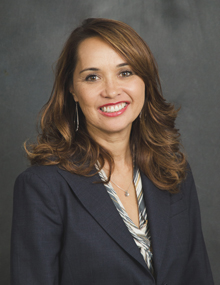    Sponsored by: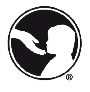                    Virginia Nurturing Network of Nurturing Parenting Programs®and Families Forward VirginiaFriday, May 31, 2019, 9:30AM-3:30PMat Families Forward Virginia Office: 8100 Three Chopt Rd., Suite 212, Richmond, VA  23229Due to Physical Space and the Importance of a Q & A, Registration is Limited for this Event.Cost: Individual registrants: $40/person Agencies/Groups of 4 or more: $35/person (lunch and continental breakfast included)Registration: Individual registrants: https://institutefsp.org/events/Jti1hg    Agencies/Groups of 4 or more: https://institutefsp.org/events/nEr1cQ The Agenda shall also include a segment on the Federal Legislation, Families First Prevention Services Act (FFPSA), and a chance to hear about updates in other Nurturing Parenting Programs as well as other attendees who wish to share what they are doing in family/parent education. An agenda will be sent to those registered prior to May 31st.Questions about the content/agenda for the May 31st Event? Contact Carol Dolber McMurray, MSW, ACSW, with Child & Family Development and Consultation Services, NPP Nationally Recognized T/C at c.mcmurray@cfdsva.com or call 804-673-7060. For information on registration, contact Sarah Westphal at Families Forward VA, swestphal@familiesforwardva.org.More Information about Presenter, Sonya M. Thorn:Sonya M. Thorn, LCSW, is Director of the Family Nurturing Center of Texas and is a Nationally Recognized Nurturing Parenting Program Trainer/Consultant, training throughout the United States and internationally. She has facilitated several statewide initiatives involved in implementing the evidence-based, trauma informed Nurturing Parenting Program and ensuring fidelity throughout system of care.   She is co-author with Dr. Bavolek of the Nurturing the Families of Texas, Nurturing Parenting Program for Families with children ages 5-19.Ms. Thorn is also founder/owner of PRAXIS with Integrity Consulting PLLC, where she partners with non-profits, state, and government organizations to assess and evaluate systems of care for young children, youth, and families.   She conducts professional development, training, and consulting to professionals in the areas of leadership, clinical and reflective supervision, equity and diversity, infant and early childhood mental health, parent education and family engagement, in-home family services, family and child assessment, early intervention, and many other leadership, family strengthening, and child welfare topics. Ms. Thorn received her MSW from Our Lady of the Lake University, in Texas and is working on her PhD dissertation in the School of Business Leadership.  She is one of twenty-one Rockefeller Fellows who was asked to work for the Barat Education Foundation, where she participated in national university speaking engagements through a diversity forum with open discussions on critical social divides such as race, class, gender, social inequality, and injustices.